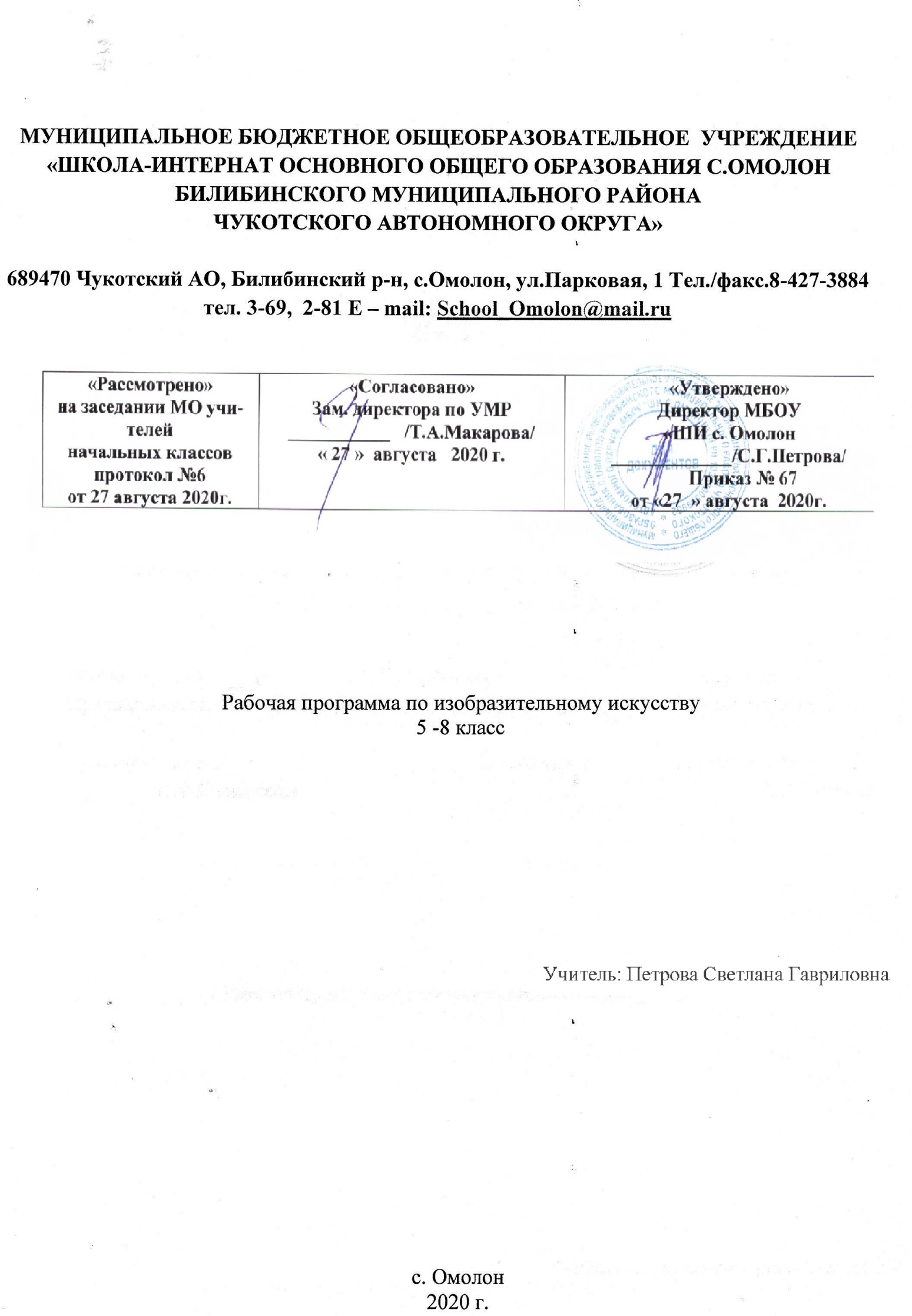 ПОЯСНИТЕЛЬНАЯ ЗАПИСКАРабочая программа для основной школы составлена на основе: ООП ООО МБОУ «ШИ с. Омолон» Учебного плана основного общего образования МБОУ «ШИ с. Омолон» на 2020-2021 учебный годПримерной программы по изобразительному искусству основного общего образования, программы  «Изобразительное искусство 5-8 классы», авторы программы: Т. Я. Шпикалова, Л. В. Ершова, Г. А. Поровская и др. Учебный предмет «Изобразительное искусство» имеет интегративный характер, включает основы разных видов визуально-пространственных искусств: живопись, графику, скульптуру, дизайн, архитектуру, народное и декоративно-прикладное искусство, изображение в зрелищных и экранных искусствах. Изобразительное искусство в основной школе является базовым предметом. Его уникальность и актуальность определяются нацеленностью на развитие художественных способностей и творческого потенциала ребёнка, на формирование ассоциативно- образного и пространственного мышления, интуиции, одномоментного восприятия сложных объектов и явлений, эмоционального оценивания, способности к парадоксальным выводам, к познанию мира через чувства и эмоции. Изобразительное искусство, направленное на развитие эмоционально-образного, художественного типа мышления, совместно с предметами учебной программы, нацеленными в основном на развитие рационально-логического типа мышления, обеспечивает становление целостного мышления растущего человека. Содержание курса учитывает возрастание роли визуального образа как средства познания, коммуникации и профессиональной деятельности в условиях современности.Основная цель школьного предмета «Изобразительное искусство» - развитие визуально-пространственного мышления учащихся как формы эмоционально-ценностного, эстетического освоения мира, дающего возможность самовыражения и ориентации в художественном, нравственном пространстве культуры.Основные задачи предмета «Изобразительное искусство»:• формирование опыта смыслового и эмоционально-ценностного восприятия визуального образа реальности и произведений искусства;• обеспечение условий понимания эмоционального и аксиологического смысла визуально-пространственной формы;• освоение художественной культуры как формы материального воплощения духовных ценностей, выраженных в пространственных формах;• развитие творческого опыта, предопределяющего способности к самостоятельным действиям в ситуации неопределённости; • формирование активного отношения к традициям культуры как смысловой, эстетической и личностно значимой ценности;• воспитание уважения к истории культуры своего Отечества, отражённой в его изобразительном искусстве, архитектуре, национальных образах предметно-материальной и пространственной среды;• развитие способности ориентироваться в мире современной художественной культуры;• овладение средствами художественного изображения;• овладение основами практической творческой работы с различными художественными материалами и инструментами.Основные типы учебных занятий:Урок изучения нового учебного материала;Урок формирования первоначальных предметных уменийУрок закрепления и  применения знаний и умений;Урок повторения Урок обобщающего повторения и систематизации знаний;Урок контроля знаний и умений.Коррекционный урокОсновным типом урока является комбинированный.Формы организации учебного процесса: индивидуальные, групповые, индивидуально-групповые, фронтальные.В работе по данной программе используются системно – деятельностный подход, проблемно – поисковые, информационно-коммуникационные, исследовательские и проектные технологии.Место предмета в базисном учебном плане   Срок реализации рабочей учебной программы – четыре  года. Рабочая программа полностью соответствует  Федеральному государственному образовательному стандарту. Федеральный базисный учебный план для общеобразовательных учреждений РФ отводит на изучение учебного предмета изобразительное искусство в основной школе 136 часов, из них  34 часа в 5-м  классе (1 час в неделю, 34 учебных недели), 34 часа в 6-м  классе (1 час в неделю, 34 учебных недели), 34 часа в 7-м  классе (1 час в неделю, 34 учебных недели) и 34 часа в 8-м  классе (1 час в неделю, 34 учебных недели)ПЛАНИРУЕМЫЕ РЕЗУЛЬТАТЫ ИЗУЧЕНИЯ ПРЕДМЕТА ИЗОБРАЗИТЕЛЬНОЕ ИСКУССТВОИзучение предмета «изобразительное искусство» в основной школе обеспечивает достижение личностных, метапредметных и предметных результатов.Личностные результаты:1) воспитание российской гражданской идентичности: патриотизма, любви и уважения к Отечеству, чувства гордости за свою Родину, прошлое и настоящее многонационального народа России; осознание своей этнической принадлежности,знание истории, языка, культуры своего народа, своего края, основ культурного наследия народов России и человечества; усвоение гуманистических, демократических и традиционных ценностей многонационального российского общества; воспитание чувства ответственности и долга перед Родиной;2) формирование ответственного отношения к учению, готовности и способности обучающихся к саморазвитию и самообразованию на основе мотивации к обучению и познанию, осознанному выбору и построению дальнейшей индивидуальной траектории образования на базе ориентировки в мире профессий и профессиональных предпочтений с учётом устойчивых познавательных интересов, а также на основе формирования уважительного отношения к труду, развитияопыта участия в социально значимом труде;3) формирование целостного мировоззрения, соответствующего современному уровню развития науки и общественной практики, учитывающего социальное, культурное, языковое, духовное многообразие современного мира;4) формирование осознанного, уважительного и доброжелательного отношения к другому человеку, его мнению, мировоззрению, культуре, языку, вере, гражданской позиции, к истории, культуре, религии, традициям, языкам, ценностям народов России и народов мира; готовности и способности вести диалог с другими людьми и достигать в нём взаимопонимания;5) освоение социальных норм, правил поведения, ролей и форм социальной жизни в группах и сообществах, включая взрослые и социальные сообщества; участие в школьном самоуправлении и общественной жизни в пределах возрастных компетенций с учётом региональных, этнокультурных, социальных и экономических особенностей;6) развитие морального сознания и компетентности в решении моральных проблем на основе личностного выбора, формирование нравственных чувств и нравственного поведения, осознанного и ответственного отношения к собственнымпоступкам;7) формирование коммуникативной компетентности в общении и сотрудничестве со сверстниками, детьми старшего и младшего возраста, взрослыми в процессе образовательной, общественно полезной, учебно-исследовательской, творческойи других видов деятельности;8) формирование основ экологической культуры, соответствующей современному уровню экологического мышления, развитие опыта экологически ориентированной рефлексивно-оценочной и практической деятельности в жизненных ситуациях;9) осознание значения семьи в жизни человека и общества, принятие ценности семейной жизни, уважительное и заботливое отношение к членам своей семьи;10) развитие эстетического сознания через освоение художественного наследия народов России и мира, творческой деятельности эстетического характера.Метапредметные результаты:1) умение самостоятельно определять цели своего обучения, ставить и формулировать для себя новые задачи в учёбе и познавательной деятельности, развивать мотивы и интересы своей познавательной деятельности;2) умение самостоятельно планировать пути достижения целей, в том числе альтернативные, осознанно выбирать наиболее эффективные способы решения учебных и познавательных задач;3) умение соотносить свои действия с планируемыми результатами, осуществлять контроль своей деятельности в процессе достижения результата, определять способы действий в рамках предложенных условий и требований, корректироватьсвои действия в соответствии с изменяющейся ситуацией;4) умение оценивать правильность выполнения учебной задачи, собственные возможности её решения;5) владение основами самоконтроля, самооценки, принятия решений и осуществления осознанного выбора в учебной и познавательной деятельности;6) умение определять понятия, создавать обобщения, устанавливать аналогии, классифицировать, самостоятельно выбирать основания и критерии для классификации, устанавливать причинно-следственные связи, строить логическое рассуждение, умозаключение (индуктивное, дедуктивное и по аналогии) и делать выводы;7) умение создавать, применять и преобразовывать знаки и символы, модели и схемы для решения учебных и познавательных задач;8) умение организовывать учебное сотрудничество и совместную деятельность с учителем и сверстниками; работать индивидуально и в группе: находить общее решение и разрешать конфликты на основе согласования позиций и учётаинтересов; формулировать, аргументировать и отстаивать своё мнение;9) умение осознанно использовать речевые средства в соответствии с задачей коммуникации для выражения своих чувств, мыслей и потребностей, планирования и регуляции своей деятельности; владение устной и письменной речью,монологической контекстной речью;10) формирование и развитие компетентности в области использования информационно-коммуникационных технологий (далее ИКТ-компетенции);11) формирование и развитие экологического мышления, умение применять его в познавательной, коммуникативной, социальной практике и профессиональной ориентации.Предметные результаты:1) осознание значения искусства и творчества в личной и культурной самоидентификации личности;2) развитие эстетического вкуса, художественного мышления обучающихся, способности воспринимать эстетику природных объектов, сопереживать им, чувственно-эмоционально оценивать гармоничность взаимоотношений человека сприродой и выражать своё отношение художественными средствами;3) развитие индивидуальных творческих способностей обучающихся, формирование устойчивого интереса к творческой деятельности;4) формирование интереса и уважительного отношения к культурному наследию и ценностям народов России, сокровищам мировой цивилизации, их сохранению и приумножению;5) формирование основ художественной культуры обучающихся как части их общей духовной культуры, как особого способа познания жизни и средства организации общения; развитие эстетического, эмоционально-ценностного виденияокружающего мира; развитие наблюдательности, способности к сопереживанию, зрительной памяти, ассоциативного мышления, художественного вкуса и творческого воображения;6) развитие визуально-пространственного мышления как формы эмоционально-ценностного освоения мира, самовыражения и ориентации в художественном и нравственном пространстве культуры;7) освоение художественной культуры во всём многообразии её видов, жанров и стилей как материального выражения духовных ценностей, воплощённых в пространственных формах (фольклорное художественное творчество разныхнародов, классические произведения отечественного и зарубежного искусства, искусство современности);8) воспитание уважения к истории культуры своего Отечества, выраженной в архитектуре, изобразительном искусстве, национальных образах предметно-материальной и пространственной среды, понимании красоты человека;9) приобретение опыта создания художественного образа в разных видах и жанрах визуально-пространственных искусств: изобразительных (живопись, графика, скульптура), декоративно-прикладных, в архитектуре и дизайне; приобретение опыта работы над визуальным образом в синтетических искусствах (театр и кино);10) приобретение опыта работы с различными художественными материалами и в разных техниках в различных видах визуально-пространственных искусств, в специфических формах художественной деятельности, в том числе базирующихся на ИКТ (цифровая фотография, видеозапись, компьютерная графика, мультипликация и анимация);11) развитие потребности в общении с произведениями изобразительного искусства, освоение практических умений и навыков восприятия, интерпретации и оценки произведений искусства; формирование активного отношения к традициямхудожественной культуры как смысловой,Планируемые результаты изучения блоков программы Блок1. Роль искусства и художественной деятельности в жизни человека и обществаВыпускник научится:понимать роль и место искусства в развитии культуры, ориентироваться в связях искусства с наукой и религией;осознавать потенциал искусства в познании мира, в формировании отношения к человеку, природным и социальным явлениям;понимать роль искусства в создании материальной среды обитания человека;осознавать главные темы искусства и, обращаясь к ним в собственной художественно-творческой деятельности, создавать выразительные образы.Выпускник получит возможность научиться:выделять и анализировать авторскую концепцию художественного образа в произведении искусства;определять эстетические категории «прекрасное» и «безобразное», «комическое» и «трагическое» и др. в произведениях пластических искусств и использовать эти знания на практике;различать произведения разных эпох, художественных стилей;различать работы великих мастеров по художественной манере (по манере письма).Блок 2. Духовно-нравственные проблемы жизни и искусстваВыпускник научится:понимать связи искусства с всемирной историей и историей Отечества;осознавать роль искусства в формировании мировоззрения, в развитии религиозных представлений и в передаче духовно-нравственного опыта поколений;осмысливать на основе произведений искусства морально-нравственную позицию автора, соотносить с собственной и давать ей оценку;передавать в собственной художественной деятельности красоту мира, выражать своё отношение к негативным явлениям жизни и искусства;осознавать важность сохранения художественных ценностей для последующих поколений, роль художественных музеев в жизни страны, края, города.Выпускник получит возможность научиться:понимать гражданское подвижничество художника в выявлении положительных и отрицательных сторон жизни в художественном образе;осознавать необходимость развитого эстетического вкуса в жизни современного человека;понимать специфику ориентированности отечественного искусства на приоритет этического над эстетическим.Блок 3. Язык пластических искусств и художественный образВыпускник научится:эмоционально-ценностно относиться к природе, человеку, обществу; различать и передавать в художественно-творческой деятельности характер, эмоциональные состояния и своё отношение к ним средствами художественного языка;понимать роль художественного образа и понятия «выразительность» в искусстве;создавать композиции на заданную тему на плоскости и в пространстве, используя выразительные средства изобразительного искусства: композицию, форму, ритм, линию, цвет, объём, фактуру; различные художественные материалы для воплощения собственного художественно-творческого замысла в живописи, скульптуре, графике;создавать средствами живописи, графики, скульптуры, декоративно-прикладного искусства образ человека: передавать на плоскости и в объёме пропорции лица, фигуры; передавать характерные черты внешнего облика, одежды, украшений человека;наблюдать, сравнивать, сопоставлять и анализировать геометрическую форму предмета; изображать предметы различной формы; использовать простые формы для создания выразительных образов в живописи, скульптуре, графике, художественном конструировании;использовать декоративные элементы, геометрические, растительные узоры для украшения изделий и предметов быта; использовать ритм и стилизацию форм для создания орнамента; передавать в собственной художественно-творческой деятельности специфику стилистики произведений народных художественных промыслов в России (с учётом местных условий).Выпускник получит возможность научиться:анализировать и высказывать суждение о своей творческой работе и работе одноклассников;понимать и использовать в художественной работе материалы и средства художественной выразительности, соответствующие замыслу;анализировать средства выразительности, используемые художниками, скульпторами, архитекторами, дизайнерами для создания художественного образа.Блок 4. Виды и жанры пластических искусствВыпускник научится:различать виды изобразительного искусства (рисунок, живопись, скульптура, художественное конструирование и дизайн, декоративно-прикладное искусство) и участвовать в художественно-творческой деятельности, используя различные художественные материалы и приёмы работы с ними для передачи собственного замысла;различать виды декоративно-прикладных искусств, понимать их специфику;различать жанры изобразительного искусства (портрет, пейзаж, натюрморт, бытовой, исторический, батальный жанры) и участвовать в художественно-творческой деятельности, используя различные художественные материалы и приёмы работы с ними для передачи собственного замысла.Выпускник получит возможность научиться:определять шедевры национального и мирового изобразительного искусства;понимать историческую ретроспективу становления жанров пластических искусств.Изобразительная природа фотографии, синтетических и экранных видов искусства (театра, кино)Выпускник научится:определять жанры и особенности художественной фотографии, её отличие от картины и от нехудожественной фотографии;понимать особенности визуального художественного образа в театре и кино;применять полученные знания при создании декораций, костюмов и грима для школьного спектакля (при наличии в школе технических возможностей — для школьного фильма);применять компьютерные технологии в собственной художественно-творческой деятельности (PowerPoint, Photoshop и др.).Выпускник получит возможность научиться:использовать средства художественной выразительности в собственных фотоработах;применять в работе над цифровой фотографией технические средства Photoshop;понимать и анализировать выразительность и соответствие авторскому замыслу сценографии, костюмов, грима после просмотра спектакля;понимать и анализировать раскадровку, реквизит, костюмы и грим после просмотра художественного фильма.5 класс6 класс7 класс8 классСОДЕРЖАНИЕ УЧЕБНОГО ПРЕДМЕТА ИЗОБРАЗИТЕЛЬНОЕ ИСКУССТВОУчебный материал представлен в программе блоками, отражающими деятельностный характер и коммуникативно-нравственную сущность художественного образования: «Роль искусства и художественной деятельности в жизни человека и общества», «Духовно-нравственные проблемы жизни и искус-ства», «Язык пластических искусств и художественный образ», «Виды и жанры пластических искусств». Специфика подобного деления на блоки состоит в том, чтопервый блок раскрывает содержание учебного материала, второй — намечает эмоционально-ценностную направленность тематики заданий, третий — даёт инструментарий для его практической реализации, четвёртый — содержит виды и жанры художественной деятельности, в которых школьник может получить художественно-творческий опыт. Все блоки об одном и том же, но раскрывают разные стороны искусства: типологическую, ценностно-ориентационную, языковую и деятельностную. Они (все вместе!) в разной мере присутствуют практически накаждом уроке. Поэтому распределение часов в программе условно, оно лишь расставляет акценты, но не абсолютизирует необходимость уложить данную тему в заявленные часы, так как на практике в каждой теме пересекаются все стороны искусства. В комплексе все блоки направлены на решение задач общего художественного образования и воспитания. БЛОК 1. РОЛЬ ИСКУССТВА И ХУДОЖЕСТВЕННОЙ ДЕЯТЕЛЬНОСТИ В ЖИЗНИ ЧЕЛОВЕКА И ОБЩЕСТВАРоль искусства и художественной деятельности человека в развитии культуры. Истоки и смысл искусства. Искусство и мировоззрение. Народное традиционное искусство. Роль изобразительной символики и традиционных образов в развитии культуры. Исторические эпохи и художественные стили. Целостность визуального образа культуры.Роль художественной деятельности человека в освоении мира. Выражение в произведениях искусства представлений о мире, явлениях жизни и природы. Отражение в искусстве изменчивости эстетического образа человека в разные исторические эпохи. Храмовая живопись и зодчество. Художественно-эстетическое значение исторических памятников. Роль визуально-пространственных искусств в формировании образа Родины.Художественный диалог культур. Пространственно-визуальное искусство разных исторических эпох и народов. Особенности средств выразительности в художественных культурах народов Запада и Востока. Основные художественные стили и направления в искусстве. Великие мастера русского и европейского искусства. Крупнейшие художественные музеи мира.Роль искусства в создании материальной среды жизни человека. Роль искусства в организации предметно-пространственной среды жизни человека.Искусство в современном мире. Изобразительное искусство, архитектура, дизайн в современном мире. Изобразительная природа визуальных искусств, их роль в современном мире. Роль музея в современной культуре.БЛОК 2. ДУХОВНО-НРАВСТВЕННЫЕ ПРОБЛЕМЫЖИЗНИ И ИСКУССТВАВыражение в образах искусства нравственного поиска человечества, нравственного выбора отдельного человека. Традиционный и современный уклад семейной жизни, отражённый в искусстве. Образы мира, защиты Отечества в жизни и в искусстве. Народные праздники, обряды в искусстве и в современной жизни. Взаимоотношения между народами, между людьми разных поколений в жизни и в искусстве.БЛОК 3. ЯЗЫК ПЛАСТИЧЕСКИХ ИСКУССТВИ ХУДОЖЕСТВЕННЫЙ ОБРАЗСпецифика художественного изображения. Художественный образ — основа и цель любого искусства. Условность художественного изображения. Реальность и фантазия в искусстве.СРЕДСТВА ХУДОЖЕСТВЕННОЙ ВЫРАЗИТЕЛЬНОСТИХудожественные материалы и художественные техники. Материалы живописи, графики, скульптуры. Художественные техники.Композиция. Композиция — главное средство выразительности художественного произведения. Раскрытие в композиции сущности произведения.Пропорции. Линейная и воздушная перспектива. Контраст в композиции.Цвет. Цветовые отношения. Колорит картины. Напряжённость и насыщенность цвета. Свет и цвет. Характер мазка.Линия, штрих, пятно. Линия, штрих, пятно и художественный образ. Передача графическими средствами эмоционального состояния природы, человека, животного.Объём и форма. Передача на плоскости и в пространстве многообразных форм предметного мира. Трансформация и стилизация форм. Взаимоотношение формы и характера.Ритм. Роль ритма в построении композиции в живописи и рисунке, архитектуре, декоративно-прикладном искусстве.БЛОК 4. ВИДЫ И ЖАНРЫ ПЛАСТИЧЕСКИХ ИСКУССТВИзобразительные виды искусства. Живопись, графика, скульптура. Особенности художественного образа в разных видах искусства. Портрет, пейзаж, натюрморт; бытовой, исторический, анималистический жанры. Сюжет и содержание в произведении искусства. Изображение предметного мира. Рисунок с натуры, по представлению. Исторические, мифологические и библейские темы в изобразительном искусстве. Опыт художественного творчества.Конструктивные виды искусства. Архитектура и дизайн. Роль искусства в организации предметно-пространственной среды жизни человека. Единство художественного и функционального в архитектуре и дизайне. Архитектурный образ. Архитектура — летопись времён. Виды дизайна. Промышленный дизайн. Индустрия моды. Архитектурный и ландшафтный дизайн. Проектная культура. Проектирование пространственной и предметной среды. Графический дизайн. Арт дизайн. Компьютерная графика и анимация.Декоративно-прикладные виды искусства. Народное искусство. Истоки декоративно-прикладного искусства. Семантика образа в народном искусстве. Орнамент и его происхождение. Виды орнамента. Стилизация и знаковый характер декоративного образа. Материалы декоративно-прикладного искусства. Украшение в жизни людей, его функции в жизни общества.Изображение в синтетических и экранных видах искусства и художественная фотография. Визуально-пространственные виды искусства и их значение в жизни людей. Роль и значение изобразительного искусства в синтетических видахтворчества. Художник в театре. Изобразительная природа экранных искусств. Телевизионное изображение, его особенности и возможности. Создание художественного образа в искусстве фотографии.Содержание программы 5 класса ( 34 часа)Раздел 1. Образ родной Земли в изобразительном искусстве (9 ч)Цикл из пяти уроков первой темы предполагает создание педагогических условий для восприятия бесконечно многообразных форм осенних плодов земли и формирования у учащихся эстетического отношения к плодоносным силам матушки-природы в действительности и отображению его в самых разных видах художественного творчества. Содержание диалогов об искусстве связано с воспри-ятием произведений известных художников разных стран и эпох, что поможет «нащупать» интегративные связи между разными видами искусства и создаст условия для погружения пятиклассников в диалог об искусстве. В основе такого диалога — перекличка между прошлым и будущим, между различными видами и стилями искусства,между творческими поисками художников и откликамикритики и зрителей на них.Содержание уроков 1—2 нацелено на углубление знанийучащихся об искусстве натюрморта на примере живописи и на расширение их представлений об этом жанре по сравнению с начальной школой. На уроках 3—4 пятиклассники обратятся к изображению природных мотивов в разных ви-дах декоративного искусства, познакомятся с новой художественной техникой — коллажем. Урок 5 посвящён отражению идеи плодородия в скульптурных изображениях. Основная цель цикла уроков (6—9) — формирование у школьников понимания связи искусства с окружающим миром, отношения человека к природе и отображение её в искусстве в пространстве культуры. Такой приём позволяет кратко познакомить пятиклассников с эволюцией пейзажного жанра, с характерными особенностями изображения природы различными художниками в разные исторические периоды и подвести пятиклассников к пониманию пейзажа как воссоздания национального образа родной земли.Раздел 2. Живая старина. Природные и трудовые циклы в народной культуре и современной жизни и их образы в искусстве (8 ч)Цикл из двух уроков в начале 2 раздела  посвящён бытовому жанру в изобразительном искусстве. К характеристике бытового жанра учащиеся подходят постепенно, рассматривая произведения изобразительного,декоративно-прикладного и народного искусства, в которых нашли отражение осенние праздники и ярмарки, красота окружающего мира и образ земли-кормилицы. Накапливая собственные представления об изображении бытовых сцен, пятиклассники при подведении итогов уроков будут способны самостоятельно охарактеризовать один из самых распространённых жанров изобразительного искусства. В нём широко отображены мотивы народного праздника, жизнь с продолжением её традиций в современном мире. Уроки 12-13 раскрывают  роль художественной деятельности человека в освоении мира, выражение в произведениях искусства представлений о мире, явлениях жизни и природы. Знакомство с великими  мастерами  русского и европейского искусства. Рассказывается о том, что о  художественный образ — основа и цель любого искусства, композиция, цвет, линия, штрих, пятно и художественный образ, особенности художественного образа в разных видах искусства. Рисунок с натуры и по представлению. Изображение предметного мира.Уроки 14—15 посвящены традиционным занятиям русского народа и народным праздникам и подводят учащихся к выводу, воплощённому в пословице «Делу время, потехе час».  Цикл уроков 16-17 посвящён образу фольклорного героя, имеющему широкое распространение в самых разных видах искусства.Раздел 3 Мудрость народной жизни в искусстве (11 ч)Основная цель цикла 18-22 уроков в начале 3 раздела — воспитание бережного отношения к культуре, понимания роли великого художественного наследияРоссии в формировании личности человека и развитии культуры. «Ценности надо беречь, что мы, к сожалению, не только не всегда делаем, но и позволяем себе подчас легкомысленно, хищнически и безответственно с ними обращаться. В результате этого всей нашей отечественной культуре наносится ощутимый урон, в том числе музыкальной культуре (особенно — хоровой). В потрясениях  нашего века многое исчезло безвозвратно, тем более бережно надо бы хранить наши ценности, нашу живую историю, наш след на земле». Эти прекрасные слова выдающегося композитора Г. В. Свиридова из его книги «Музыка как судьба» (М., 2002) служат эпиграфом к урокам, посвящённым древнерусскому деревянному зодчеству. Основная цель цикла из уроков 23-25 — раскрыть синтез искусств на примере художественно-творческого объединения мастеров отечественной культуры при создании оперы-сказки «Снегурочка». Ведущая цель цикла уроков 26-28 ,посвящённых образу Масленицы в искусстве, — формирование уважительного отношения к художественным традициям своего народа.Раздел 4. Образ единения человека с природой в искусстве (6ч)В цикле из уроков 29-30 учитель раскрывает становление и развитие анималистического жанра с древнейших времён на примерах многообразных археологических находок, которые были найдены в разных районах мира, и произведений современных художников-анималистов. Как всегда, эта работа начинается с обращения к уже имеющемуся опыту эмоционального восприятия школьников, их зрительным впечатлениям от рисунков животных и нацеливает учеников на исследовательскую работу в области анималистического жанра.Основные содержательные линии 31 урока Роль художественной деятельности человека в освоении мира. Выражение в произведениях искусства представлений о мире, явлениях жизни и природы. Искусство в современном мире. Язык пластических искусств и художественный образ. Средства художественной вы-разительности. Цикл из уроков 32-34  изобразительного и народного творчества с элементами конструирования связан с празднованием христианского праздника Троицы. На этих уроках рассматривается взаимосвязь искусства и традиционных образов в развитии культуры.Содержание программы 6 класса ( 34 часа)Раздел 1. Образ цветущей природы-вечная тема в искусстве.(6 ч.)Тема этого цикла уроков нацелена на продолжение знакомства учащихся с произведениями изобразительного и декоративно-прикладного искусства, в которых «главным героем» являются цветы. Первые два урока посвящены искусству натюрморта. Если в предыдущих классах речь шла о натюрморте как жанре, отражающем предметно-бытовой мир человека или воспевающем плодородие Земли, обилие плодов, овощей, фруктов, то на этих уроках диалог об искусстве будет посвящён другому типу натюрморта, называемому «живописью цветов», или цветочному натюрморту. На уроках 2—4 учащиеся рассмотрят цветочную роспись на подносах Жостова и Нижнего Тагила, создадут собственную композицию росписи на подносе.Уроки 5 и 6 знакомят учащихся с приёмами трансформации цветочных мотивов в декоративно-прикладном искусстве народов России, стран Западной Европы и Востока.Раздел 2. Из прошлого в настоящее. Художественный диалог культур. (10 ч.)Цикл из пяти уроков посвящён орнаментальному искусству Древнего Египта, Древней Греции и Индии. На уроке 7 знакомим школьников с декоративными орнаментальными системами народов Древнего мира, их мотивами и художественными достоинствами. Урок 8 знакомит шестиклассников с изображением зверей и птиц в древнеегипетском орнаментальном искусстве.На уроке 9 в ходе восприятия греческой вазописи чёрнофигурного и краснофигурного стилей — выдающихся памятников мировой художественной культуры шестиклассники знакомятся с вазописью Древней Греции и особенностью её декора. Уроки 10—11 отведены для творческой работы шестиклассников по выполнениюэскиза-проекта современной керамической вазы с использованием орнаментальных мотивов Древнего мира и начинаются с восприятия произведений искусства керами-ки (Балхары, Императорский фарфоровый завод Санкт-Петербурга, чёрнолощёная керамика). Основной целью 12-13 уроков является обобщение знаний учащихся об орнаментальных мотивах в декоративно-прикладном искусстве разных народов и показ культурного взаимодействия народов мира на примере хорошо известного мотива — «индийской пальметты», или так называемого «восточного огурца», широко распространённого на Востоке и в России.  На уроках 14-16 школьники знакомятся с традициями встречи Нового года в культуре разных народов, делают зарисовки атрибутов новогоднего карнавала и готовятся к созданию коллективной композиции по мотивам весёлого новогоднего праздника.Раздел 3. Исторические реалии в искусстве разных народов.(10 ч.)Цикл четырёх уроков (17—20) посвящён защите Отечества от захватчиков в Средние века, воинскому мужеству простых людей, заслонявших родную землю от агрессоров, стремившихся её поработить. Обращаем внимание учителя на то, что с этим периодом в жизни нашей Родины шестиклассники знакомились на уроках истории, интеграция с которыми «значительно обогатит уроки изобразительного искусства. Урок 21 знакомит  учащихся с  произведениями  иконописи разных эпох (искусство Византии, Древней Руси) и образом  женщины в светском искусстве Западной Европы и России. На уроке 22 рассматриваются произведения портретного жанра отечественных и западноевропейских художников XIX — начала XX в. На уроках 23—24 учитываются преемственные связи по раскрытию темы праздничного женского и мужского костюмов конца в разных регионах России в начальной и основной школе. Тема цикла из двух уроков (25-26) продолжает начатый на предыдущих уроках разговор о народных традициях. Особенность этих занятий — в рассмотрении традиционной народной культуры как живого явления, развивающегося в современном мире, в новых условиях.Раздел 4. Образ времени года в искусстве. Весна- утро года. (8 ч.)Начало четвёртого раздела открывает новый цикл из двух уроков, продолжающий знакомство учащихся с различными видами изобразительного искусства, отражающими вечное обновление природы. Первая тема цикла уроков (27-30) посвящена тем образам в искусстве, которые олицетворяют начало весны. Уроки (31-32)начинаются с восприятия учащимися произведений мастеров живописи, отразивших в своём творчестве настроение пасхального, весеннего праздника; произведений народного и декоративно-прикладного искусства — пасхальных яиц К. Фаберже, пасхальных яиц,украшенных в технике скани, украинских писанок — одних из главных атрибутов праздника. Цикл из двух уроков (33-34)завершает весеннюю тему. На дворе — май. Состояние в природе какое-то необыкновенно звонкое, с каждым днём добавляющее новые краски, запахи, звуки. Соответственно этому состоянию выстраиваются и уроки по теме.Содержание программы 7 класса ( 34 часа)Раздел 1. Человек и среда в жизни и изобразительном искусстве (8 ч.)На уроке 1 учащиеся погружаются в мир архитектурного пейзажа, знакомясь с живописными произведениями XIV—XIX вв. Урок 2 продолжает начатый разговор об искусстве архитектурного пейзажа. XX в. На уроках  3—5 семиклассники вспоминают , что означает слово «натюрморт» размышляют на тему  значения натюрморта как жанра. На уроках  6—8  углубляется представление учащихся о рукотворном мире человека, культуре быта и красоте обыденных вещей в произведениях изобразительного искусства на примере произведений мастеров интерьерного жанра отечественного и зарубежного искусства.Раздел 2.  Мир русской дворянской усадьбы как достояние художественной культуры   и    образ жизни человека в искусстве (8 ч.)Урок 9 посвящён дворцовым усадьбам, царским резиденциям, расположенным в пригородах Петербурга и Москвы, и начинается с восприятия изображений усадеб на фотографиях и в произведениях художников. Уроки 10—11 посвящены вопросам изображения интерьера дворянской усадьбы с учётом законов и приёмов перспективы. Цикл уроков 12—16 посвящён особенностям культуры и быта дворянского сословия. Знакомство с костюмами и причёсками, характерными для русского дворянства XVIII—XIX столетий, позволит семиклассникам не только более полно представить облик представителей этого сословия, но и отразить свои впечатления о них в своих творческих композициРаздел 3. Народный мастер-носитель национальной культуры (10 ч.)Уроки раздела 3  посвящены народному искусству и предоставляют учащимся возможность убедиться в преемственности художественных традиций и сохранении их на протяжении многих веков. Семиклассникам предстоит разгадать секреты древних узоров, вышитых на полотенцах и народных костюмах, вырезанных или расписанных на деревянных предметах быта или используемых в декоративном убранстве русских изб, и убедиться в том, что «все наши коньки на крышах, петухи на ставнях, голуби на князьке крыльца, цветы на постельном и тельном белье вместе с полотенцами носят не простой характер узорочья. Творческие работы разного типа и уровня импровизации по мотивам народного искусства, выполняемые учащимися на этих уроках, направлены на формирование их исторической и культурной памяти, выработку художественного вкуса, определяющего ориентацию на духовно-нравственные ценности. Все творческие работы объединяет и общая цель  подготовка изделия-сувенира на школьную ярмарку.Раздел 4. Человек в различных сферах деятельности в жизни и  искусстве. Техника   и искусство (8 ч.)Цель цикла уроков 27-29, совпадающего с празднованием Дня космонавтики, состоит в пробуждении интереса семиклассников к ярчайшим страницам первых космических открытий и к необыкновенной космической живописи, а также желания создать собственные конструкции летательных аппаратов. На этих уроках учащимся предстоит выполнить из нетрадиционных материалов макет космического корабля.  Уроки 30 -31 нацелены на углубление представлений учащихся об искусстве военного портрета. Повышенный интерес к этому виду творчества возникает у художников в связи с военными событиями современности или памятными датами героического прошлого. В человеческой истории с различной степенью периодичности войны случались, к сожалению, постоянно: захватнические, освободительные, справедливые и несправедливые. Военные дей- ствия непременно сопряжены с проявлениями мужества, героизма, отваги и смелости. Защита Отечества и в мирное время — главный вид деятельности людей военной профессии. При охране покоя своих сограждан нередко возникают ситуации, когда приходится жертвовать собой и совершать героические поступки. Эти черты защитников Отечества и стремятся отразить художники на своих полотнах. Данная тема по времени совпадает с торжествами, посвящёнными одному из главных праздников России — Дню Победы. Заключительный цикл уроков 32-34 подводит итоги года. Майское тепло пробуждает предчувствие приближения летних каникул, когда хочется больше бывать на улице, радоваться пробуждению природы, больше двигаться, прыгать, скакать, играть в подвижные игры. Это время школьных спартакиад, всевозможных состязаний. Предваряя цикл данных уроков, можно предложить учащимся выполнить небольшое исследование по тематике, связанной с историей Олимпийских игр, с Олимпийскими играми, проводимыми в России, с предстоящей Олимпиадой в Сочи, с описанием отдельных видов спорта, с достиже-ниями выдающихся спортсменов в различных видах спорта, а также с достижениями спортсменов-земляков.Содержание программы 8 класса ( 34 часа)Раздел 1. Архитектура и скульптура России – летопись нашего Отечества и родного края (8 ч.) Основной целью цикла 1-4 уроков является воспитание уважения к истории культуры своего Отечества, выраженной в архитектуре, в национальных образах предметно-материальной и пространственной среды. Уроки 3—4 посвящены вопросам изображения архитектурных мотивов города  с натуры, по памяти и представлению с учётом законов и приёмов перспективы. Цель уроков — развитие объёмно-пространственного мышления учащихся на основе принципов реалистического изображения современного архитектурного городского или сельского пейзажа для композиции «Любимое место твоего города, посёлка». На уроках по этой теме углубляется представление учащихся о роли различных сооружений, ставших памятниками архитектуры, в формировании облика городов и их отображении в произведениях изобразительного искусства на примере произведений художников-пейзажистов. Формируя представления учащихся об основах изображения архитектуры с учётом линейной и воздушной перспективы, необходимо закрепить полученные ими знания в процессе выполнения зарисовок любимых уголков родного города Цикл из четырёх уроков (5-8)  по теме 2 посвящён памятникам архитектуры и скульптуры XVIII—XX вв. и включает различные виды изобразительной, исследовательской и проектной деятельности.Раздел 2. Монументально-декоративная живопись в пространстве культуры  (8 ч.)В 8 классе учащиеся продолжают знакомиться с такими видами монументально-декоративной живописи в архитектурной среде, как фреска, сграффито, мозаика, витраж. В 5—6 классах дети получили представление об особенностях так называемого пейзажа настроения, национального пейзажа, пейзажа типа марина, исторического пейзажа. В 7 классе узнали о своеобразии архитектурного пейзажа, который гармонично соединяет в себе разные виды искусства (собственно искусство архитектуры и искусство изображения её в живописи или графике), проследили за тем, как менялось отношение людей к архитектуре, как появлялись различные стили и направления в искусстве. Учащиеся на примере конкретных произведений изобразительного искусства разного времени узнали об истории становления архитектурного пейзажа, который постепенно стал выразителем гармонии природы, человека и архитектуры. Цель занятий по этой теме — углубление представлений учащихся о монументальной живописи, её функционировании в природной среде. Восьмиклассникам предстоит понять, как ландшафт местности влияет на рождение архитектурного замысла и помогает художнику воплотить характер его образного звучания. Учащиеся на примере конкретных произведений монументального искусства разного времени узнают об истории становления монументально-декоративной живописи в архитектурной среде; придут к пониманию того, что стиль каждой эпохи, даже отдельных исторических периодов проходит через все искусства, а также затрагивает религию, философию, наукуРаздел 3. Дизайн в России. Художественное проектирование предметной среды: от функции к форме и от формы к функции (8 ч.)В 7 классе учащиеся получили представление об особенностях организации предметно пространственной среды, о роли художественной деятельности человека в освоении мира. В 8 классе учащиеся продолжают знакомиться с искусством художественного проектирования предметной среды. Цель занятий — углубление представлений учащихся об интеграции различных явлений в искусстве и действительности, о том, как гармонично соединяются в создаваемых человеком в промышленном производстве вещах их утилитарные функции и красота форм, о роли дизайна в промышленности и жизни.Раздел 4. Искусство конца XIX— начала XXв. Поиск новых художественных форм изображения действительности. Утверждение принципов социалистического реализма в искусстве 30-х гг.XX в. и дальнейшее его развитие (10 ч.)На уроке 25 восьмиклассники знакомятся с одной из новаторских техник неоимпрессионизма — пуантилизмом (К. Писсарро, с. 181), это техника разложения сложного цветового тона на чистые цветадерна, сюрреализма, экспрессионизма.Материал урока 26 во многом обобщает, сводит в единую картину те сведения о различных художественных течениях конца XIX — начала XX в., с которыми учащиеся первоначально знакомились в 6—7 классах. На уроке 26 восьмиклассники знакомятся с ещё одним модернистским течением — сюрреализмом. Урок 27 посвящён одному из интереснейших художественных течений начала ХХ в. — кубизму. На 28 уроке восьмиклассники знакомятся с произведениями русского искусства начала ХХ в., с огромным разнообразием художественной жизни в России, с зарождением русского авангарда. На уроках 29—30 продолжается ознакомление восьмиклассников с художественными тенденциями развития искусства и культуры начала ХХ в. Учащиеся узнают о том, что 1920-е гг. — период поисков нового художественного стиля, созвучного эпохе, происходящих не только в изобразительном (живописи, графике), но и в декоративно-прикладном искусстве. На уроках 31—32 учащиеся продолжают знакомиться с искусством прикладной графики. В 5—7 классах они получили представление об особенностях создания поздравительной открытки, объявления, плаката, а теперь им предстоит узнать о своеобразии художественной афиши, о современной рекламной продукции, о том, как спроектировать и выполнить в материале рекламный комплект для школьной арт-галереи в стиле рекламы начала XX в. Цель занятий по этой теме — углубление представлений учащихся об искусстве прикладной графики, о взаимо-связанности, интеграции явлений в искусстве, а также о том, как осуществляется диалог культур между явлениями искусства. Уроки 33—34 посвящены творчеству выдающихся отечественных художников, в произведениях которых отразились самые яркие и характерные события и признаки советской эпохи, связанные с утверждением социалистического реализма. На основе сравнения и сопоставления идейно-образного содержания и художественных средств выразительности этих произведений учащиеся выявляют и анализируют специфику изобразительного искусства 30—70-х гг. ХХ в. Продолжается знакомство восьмиклассников с экс-позициями музеев мира и России (Британский музей (Лондон), Музей С. Гуггенхайма (Нью-Йорк); Политехнический музей (Москва), Всероссийский музей декоративно-прикладного и народного искусства (Москва), а также школьных музеев (Музей «Память» (Красноярск); Музей истории школы (Невьянск); Музей природы и человека (Ханты-Мансийский автономный округ), Музей «Русскаяизба» (Видное. Московская область).ТЕМАТИЧЕСКОЕ ПЛАНИРОВАНИЕ ПО ИЗОБРАЗИТЕЛЬНОМУ ИСКУССТВУ 5-8 КЛАССЫ (136 ч.)Календарно-тематическое планирование5 класс  ( I час в неделю)Календарно-тематическое планирование6 класс  (1 час в неделю)Календарно-тематическое планирование7 класс  ( I час в неделю)Календарно-тематическое планирование8 класс  (I час в неделю)В процессе изучения курса используются следующие формы промежуточного контроля: тестирования;устных индивидуальных и фронтальных ответов;отчётных выставок творческих  (индивидуальных и коллективных) работ	Итоговый контроль курса проводится в форме:контрольных работ по изобразительному искусству;Система оценки контрольной ( тематической)  работыКак решена композиция: правильное решение композиции, предмета, орнамента (как организована плоскость листа, как согласованы между собой все компоненты изображения, как выражена общая идея и содержание).Владение техникой: как ученик пользуется художественными материалами, как использует выразительные художественные средства в выполнении задания.Общее впечатление от работы. Оригинальность, яркость и эмоциональность созданного образа, чувство меры в оформлении и соответствие оформления  работы. Аккуратность всей работы.Из всех этих компонентов складывается общая оценка работы обучающегося.Нормы оценки практических и контрольных работ по изобразительному искусству Оценка "5"  (отлично)обучающийся  полностью справляется с поставленной целью урока;правильно излагает изученный материал и умеет применить полученные  знания на практике;верно решает композицию рисунка, т.е. гармонично согласовывает между  собой все компоненты изображения;умеет подметить и передать в изображении наиболее характерное.Оценка "4" ( хорошо)обучающийся полностью овладел программным материалом, но при изложении его допускает неточности второстепенного характера;гармонично согласовывает между собой все компоненты изображения;умеет подметить, но не совсем точно передаёт в изображении наиболее
характерное.Оценка "3"( удовлетворительно)обучающийся слабо справляется с поставленной целью урока;допускает неточность в изложении изученного материала.Оценка "2" ( неудовлетворительно)обучающийся допускает грубые ошибки;не справляется с поставленной целью урока.Оценка "1"Отменяется оценка «1». Это связано с тем, что единица как оценка в школе практически      не используется и оценка «1» может быть приравнена к оценке «2».Критерии оценки устных индивидуальных и фронтальных ответовАктивность участия.Умение собеседника прочувствовать суть вопроса.Искренность ответов, их развернутость, образность, аргументированность.Самостоятельность.Оригинальность сужденийНормы оценки устных индивидуальных и фронтальных ответовпо изобразительному искусству «Отлично» ставится, если дан полный, развернутый ответ на поставленный вопрос; показана совокупность осознанных знаний об объекте изучения, ответ изложен литературным грамотным языком; на возникшие вопросы учителя обучающийся даёт  четкие, конкретные ответы, показывая умение выделять существенные и несущественные моменты материала.   	 «Хорошо» ставится, если дан полный, развернутый ответ на поставленный вопрос, показано умение выделять существенные и несущественные моменты материала;  ответ четко структурирован, выстроен в логической последовательности, изложен литературным грамотным языком; однако были допущены неточности в определении понятий, терминов, и др.    «Удовлетворительно» ставится, если дан неполный ответ на поставленный вопрос, логика и последовательность изложения имеют некоторые нарушения, допущены несущественные ошибки в изложении теоретического материала и употреблении терминов, персоналий; в ответе не присутствуют доказательные выводы; сформированность умений показана слабо, речь неграмотная.«Неудовлетворительно» ставится, если дан неполный ответ на поставленный вопрос, логика и последовательность изложения имеют существенные нарушения, допущены существенные ошибки в теоретическом материале; в ответе отсутствуют выводы, речь неграмотная.Критерии оценки  тестовой  работы по ИЗО в 5 классеПо результатам выполнения работы подсчитывается рейтинг – сумма баллов за верно выполненные задания, на основании рейтинга выставляются отметки «2», «3», «4», «5». За 5-6 выполненных верно заданий учащиеся получают оценку “3”, за 7-8 заданий – “4”, за 9-10 – “5”.ГРАФИК КОНТРОЛЬНЫХ (ТЕМАТИЧЕСКИХ) РАБОТ ПО ИЗОБРАЗИТЕЛЬНОМУ ИСКУССТВУ В 5-Х КЛАССАХ ГРАФИК КОНТРОЛЬНЫХ (ТЕМАТИЧЕСКИХ) РАБОТ ПО ИЗОБРАЗИТЕЛЬНОМУ ИСКУССТВУ В 6-Х КЛАССАХ ГРАФИК КОНТРОЛЬНЫХ (ТЕМАТИЧЕСКИХ) РАБОТ ПО ИЗОБРАЗИТЕЛЬНОМУ ИСКУССТВУ В 7-Х КЛАССАХ ГРАФИК КОНТРОЛЬНЫХ (ТЕМАТИЧЕСКИХ) РАБОТ ПО ИЗОБРАЗИТЕЛЬНОМУ ИСКУССТВУ В 8-Х КЛАССАХ Предметные результатыПредметные результатыПо окончании 5 класса ученик научитсяПо окончании 5 класса ученик получит возможностьВоспринимать мир, человека, явления с эстетических позиций; Понимать основы изобразительной грамоты, уметь использовать специфику образного языка и средств художественной выразительности, особенности различных художественных материалов и техник во время практической творческой работы; Уметь ориентироваться и находить самостоятельно необходимую информацию по искусству в словарях, справочниках, книгах по искусству, в электронных информационных ресурсах; Понимать разницу между элитарным и массовым искусством, оценку эстетических позиций достоинств и недостатков произведений искусства; Применять различные художественные материалы, техники и средства художественной выразительности в собственной художественно- творческой деятельности. Обрести самостоятельный творческий опыт, способность к самостоятельным действиям в различных учебных и жизненных ситуациях; Эстетически подходить к любому виду деятельности; Развить художественно- образное мышление как неотъемлемую часть целостного мышления человека; Развить фантазию, воображение, визуальную память Личностные результатыЛичностные результатыРезультатВозможный способ достижениясвоение  художественной культуры  как формы материального выражения духовных ценностей, выраженных в пространственных формах; Воспитание художественного вкуса  как способности эстетически воспринимать, чувствовать и оценивать явления окружающего мира искусства; Овладение основами практической творческой работы различными художественными материалами и инструментами; Овладение средствами художественного изображения; Развитие  способности наблюдать реальный мир, способности воспринимать, анализировать и структурировать визуальный образ на основе его эмоционально - нравственной оценки.информационный проект (поиск информации о декоративно-прикладном   искусстве прошлого, настоящего, будущего).виртуальное путешествие по разным странам).подготовка и участие в этнофестивале «Вместе – дружная семья».активное использование мультимедиа и интернет- ресурсов, энциклопедий, словарей и др.игра «Ты сам мастер ».изучение, разбор и обсуждение различных произведений ДПИ из мира искусства, посещение театров и музеев, в т.ч. интерактивное;подготовка презентаций о художественных произведениях ДПИ.участие в общественных мероприятиях, конференциях по изобразительному искусству, олимпиадах, этнокультурных фестивалях различного уровня.участие в конкурсах, фестивалях.участие в коллективных художественнотворческих проектах со сверстникамиПредметные результатыПредметные результатыПо окончании 6 класса ученик научитсяПо окончании 6 класса ученик получит возможностьВоспринимать  художественную культуру во всѐм многообразии еѐ видов, жанров и стилей как материального выражения духовных ценностей, воплощѐнных в пространственных формах (фольклорное художественное творчество разных народов, классические произведения отечественного и зарубежного искусства, искусство современности); Создавать  художественный образ в разных видах и жанрах визуально-пространственных искусств: изобразительных (живопись, графика, скульптура), декоративно-прикладных, в архитектуре и дизайне; Работать  различными художественными материалами в разных техниках в различных видах визуально-пространственных искусств, в специфических формах художественной деятельности, в том числе базирующихся на ИКТ; Развить визуально-пространственное мышление как форму эмоционально-ценностного освоения мира, самовыражения и ориентации в художественном и нравственном пространстве культуры; Формировать основы художественной культуры, как особого способа познания жизни;  Использовать средства информационных и коммуникативных технологий (ИКТ) для решения художественных и познавательных задач; Формировать умения планировать, контролировать и оценивать учебные действия в соответствии с поставленной задачей и условиями ее реализации, определять наиболее эффективные способы достижения результата; Развить потребности в общении с произведениями изобразительного искусства, освоении практических умений и навыков восприятия, интерпретации и оценки произведений искусства. Личностные результатыЛичностные результатыРезультатВозможный способ достиженияФормирование основ гражданственности, любви к семье, уважения  к людям и своей стране; Воспитание  чувства гордости за свою Родину, уважения к традициям и культуре других народов; Развивитие самостоятельность и личную ответственность за свои поступки; Формирование эстетические потребности, ценности и чувства; Формирование умения слушать собеседника и вести диалог, осуществлять совместную деятельность. Формирование установки на безопасный, здоровый образ жизни, наличие мотивации к творческому труду, работе, бережному отношению к материальным и духовным ценностям. Овладение способностью понимать цели и задачи учебной деятельности; Формирование  умения понимать причины успеха/неуспеха учебной деятельности и способности конструктивно действовать в ситуациях неуспеха;информационный проект (поиск информации об изобразительном искусстве прошлого, настоящего, будущего).игровой проект, представление «Живые картины, скульптуры», виртуальное путешествие по разным странам).подготовка и участие в этнофестивале «Вместе – дружная семья».активное использование мультимедиа и интернет-ресурсов, энциклопедий, словарей и др. игра «Реальность и фантазия в творчестве художника».изучение, разбор и обсуждение различных произведений изобразительного искусства, посещение театров и музеев, в т.ч. интерактивное;подготовка презентаций о произведениях изобразительного  искусства.участие в общественных мероприятиях, конференциях по искусству, олимпиадах, этнокультурных фестивалях различного уровня.участие в конкурсах, концертах, фестивалях.Предметные результатыПредметные результатыПо окончании 7 класса ученик научитсяПо окончании 7 класса ученик получит возможностьПриобретёт практические навыки и умения в изобразительной деятельности; Разовьёт эстетический вкус как способность чувствовать и воспринимать пластические искусства во всем многообразии их видов и жанров, освоит мультикультурную картину современного мира; Понимать ценность художественной культуры разных народов мира и места в ней Отечественного искусства: Применять различные выразительные средства, художественные материалы и техники в своей творческой деятельности; Реализовывать творческий потенциал в собственной художественно- творческой деятельности, осуществлять самоопределение и самореализацию личности на эстетическом уровне; Развивать художественные мышление, вкус, воображение и фантазию, формировать единство эмоционального и интеллектуального восприятия пластических искусств. Развить умение видеть и воспринимать проявления художественной культуры в окружающей жизни; Сформироватьжелание общаться с искусством, участвовать в обсуждении содержания и выразительных средств произведений искусства; Сформировать мотивацию умений самостоятельно организовывать художественно-творческую и предметно- продуктивную деятельность, способность выбрать средства для реализации художественного замысла; Сформирование способности оценивать результаты художественно-творческой деятельности, собственной и одноклассников. Личностные результатыЛичностные результатыРезультатВозможный способ достиженияФормирование  художественного вкуса как способность чувствовать и воспринимать пластические искусства во всем многообразии их видов и жанров; Формирование толерантного принятия разнообразия культурных явлений, национальных ценностей и духовных традиций; Формирование  художественного вкуса  и способности к эстетической оценке произведений искусства, нравственной оценке своих и чужих поступков, явлений окружающей жизни; Формирование навыков самостоятельной работы при выполнении практических творческих работ; Формирование готовности к осознанному выбору дальнейшей образовательной траекторииинформационный проект (поиск информации о конструктивных искусствах прошлого, настоящего, будущего).виртуальное путешествие по разным странам).подготовка и участие в этнофестивале «Вместе – дружная семья».активное использование мультимедиа и интернет-ресурсов, энциклопедий, словарей и др.ролевая игра «Встречают по одёжке»изучение, разбор и обсуждение различных произведений конструктивных искусств , посещение театров и музеев, в т.ч. интерактивное;подготовка презентаций о конструктивных искусствах  мира.участие в общественных мероприятиях, конференциях по искусству, олимпиадах, этнокультурных фестивалях различного уровня.участие в конкурсах, концертах, фестивалях.Предметные результатыПредметные результатыПо окончании 8 класса ученик научитсяПо окончании 8 класса ученик получит возможностьСоздавать  художественный  образ в разных видах и жанрах визуально-пространственных искусств: изобразительных (живопись, графика, скульптура), декоративно-прикладных, в архитектуре и дизайне; работать над визуальным образом в синтетических искусствах; Работать различными художественными материалами и в разных техниках в различных видах визуально-пространственных искусств, в специфических формах художественной деятельности; Соотносить свои действия с планируемыми результатами, осуществлять контроль своей деятельности в процессе достижения результата, определять способы действий в рамках предложенных условий и требований, корректировать свои действия в соответствии с изменяющейся ситуацией;  Самостоятельно определять цели своего обучения, ставить и формулировать для себя новые задачи в учѐбе и познавательной деятельности, развивать мотивы и интересы своей познавательной деятельности; Самостоятельно планировать пути достижения целей, в том числе альтернативные, осознанно выбирать наиболее эффективные способы решения учебных и познавательных задач; Владеть основами самоконтроля, самооценки, принятия решений и осуществления осознанного выбора в учебной и познавательной деятельности; Уметь организовывать учебное сотрудничество и совместную деятельность с учителем и сверстниками; работать индивидуально и в группе.Использовать  речевые средства в соответствии с задачей коммуникации для выражения своих чувств, мыслей и потребностей; планировать свою деятельность; владеть устной и письменной речью, монологической контекстной речью; Сформировать компетентности в области использования информационно-коммуникационных технологий; Личностные результатыЛичностные результатыРезультатВозможный способ достиженияВоспринимать, оценивать  произведения искусства Формирование интереса  и уважительного отношения к культурному наследию и ценностям народов России, сокровищам мировой цивилизации, их сохранению и приумножению. Развитие  визуально-пространственного мышления как форму эмоционально-ценностного освоения мира, самовыражения и ориентации в художественном и нравственном пространстве культуры; Воспитание  уважения к истории культуры своего Отечества, выраженной в архитектуре, изобразительном искусстве, в национальных образах предметно-материальной и пространственной среды, в понимании красоты человекаОсознание своей этнической принадлежности, знание истории, языка, культуры своего народа, своего края, основ культурного наследия народов России и человечества; Формирование ответственного отношения  к учению, готовность и способность к саморазвитию и самообразованию на основе мотивации к обучению и познанию, осознанному выбору и построению дальнейшей индивидуальной траектории образования на базе ориентировки в мире профессий и профессиональных предпочтений, с учѐтом устойчивых познавательных интересов, а также на основе формирования уважительного отношения к труду; Формирование коммуникативных компетентностей в общении и сотрудничестве со сверстниками, детьми старшего и младшего возраста, взрослыми в процессе образовательной, общественно полезной, учебно-исследовательской, творческой и других видов деятельности; информационный проект (поиск информации о синтетических искусствах  прошлого, настоящего, будущего).игровой проект «Репортаж и интервью- основные телевизионные жанры» виртуальное путешествие по разным странам.подготовка и участие в этнофестивале «Вместе – дружная семья».активное использование мультимедиа и интернет-ресурсов, энциклопедий, словарей и др.изучение, разбор и обсуждение различных произведений синтетического  искусства, посещение театров и музеев, в т.ч. интерактивное;подготовка презентаций о художественных произведениях синтетических искусств.участие в общественных мероприятиях, конференциях по искусству, олимпиадах, этнокультурных фестивалях различного уровня.участие в конкурсах, концертах, фестивалях.№п/пНаименование разделов Кол-во часов5 класс 5 класс 5 класс 1.  Образ родной Земли в изобразительном искусстве92.Живая старина. Природные и трудовые циклы в народной   культуре и современной жизни и их образы в искусстве 83.  Мудрость народной жизни в искусстве 114.  Образ единения человека с природой в искусстве6   Всего   Всего34 ч.6 класс6 класс6 класс1   Образ цветущей природы-вечная тема в искусстве. 62   Из прошлого в настоящее. Художественный диалог культур.103   Исторические реалии в искусстве разных народов.104   Образ времени года в искусстве. Весна-утро года.8   Всего   Всего34 ч.7 класс 7 класс 7 класс 1  Человек и среда в жизни и изобразительном искусстве 82  Мир русской дворянской усадьбы как достояние художественной культуры   и    образ жизни человека в искусстве83  Народный мастер-носитель национальной культуры 104  Человек в различных сферах деятельности в жизни и  искусстве. Техника   и искусство 8   Всего   Всего34 ч.8 класс 8 класс 8 класс 1  Архитектура и скульптура России – летопись нашего Отечества и родного края82  Монументально-декоративная живопись в пространстве культуры 83Дизайн в России. Художественное проектирование предметной среды: от функции к форме и от формы к функции 84Искусство конца XIX— начала XXв. Поиск новых художественных форм изображения действительности. Утверждение принципов социалистического реализма в искусстве 30-х гг.XX в. и дальнейшее его развитие 10   Всего   Всего34 ч.   Итого   Итого136ч.№ урокаТема урокаКол-во часовВ том числе Планируемые сроки изучения учебного материала (учебная неделя)№ урокаТема урокаКол-во часовКонтр. работыПланируемые сроки изучения учебного материала (учебная неделя)Раздел 1. Образ родной Земли в изобразительном искусстве Раздел 1. Образ родной Земли в изобразительном искусстве 9Тема 1.Образ плодородия Земли в изобразительномискусстве (5ч)Тема 1.Образ плодородия Земли в изобразительномискусстве (5ч)Тема 1.Образ плодородия Земли в изобразительномискусстве (5ч)Тема 1.Образ плодородия Земли в изобразительномискусстве (5ч)Тема 1.Образ плодородия Земли в изобразительномискусстве (5ч)1-2Дары осени в натюрморте. Колорит и образный строй натюрморта21-2 неделя 3-4Осенние плоды в твоём натюрморте23-4 неделя5Чудо-дерево. Образ-символ «древо жизни» в разных видах искусства15 неделяТема 2. Поэтический образ родной природы визобразительном искусстве (4ч)Тема 2. Поэтический образ родной природы визобразительном искусстве (4ч)Тема 2. Поэтический образ родной природы визобразительном искусстве (4ч)Тема 2. Поэтический образ родной природы визобразительном искусстве (4ч)Тема 2. Поэтический образ родной природы визобразительном искусстве (4ч)6-7Красота осеннего пейзажа в живописи и графике26-7 неделя8-9«Осенних дней очарованье» в книжной графике28-9 неделяРаздел 2. Живая старина. Природные и трудовые циклы в народной культуре и современной жизни и их образы в искусствеРаздел 2. Живая старина. Природные и трудовые циклы в народной культуре и современной жизни и их образы в искусстве8Тема 3. Народные праздники и  обряды в жизни и в искусстве. Традиции и современность (2ч)Тема 3. Народные праздники и  обряды в жизни и в искусстве. Традиции и современность (2ч)Тема 3. Народные праздники и  обряды в жизни и в искусстве. Традиции и современность (2ч)Тема 3. Народные праздники и  обряды в жизни и в искусстве. Традиции и современность (2ч)Тема 3. Народные праздники и  обряды в жизни и в искусстве. Традиции и современность (2ч)10Человек и земля-кормилица. Праздник урожая как завершение трудового и природного цикла110 неделя11Ярмарка как периодически устраивае-мый торг и обмен культурно- промышленнымитоварами и форма общения между людьми1111 неделяТема 4.Образ времени года в искусстве.(2ч)Тема 4.Образ времени года в искусстве.(2ч)Тема 4.Образ времени года в искусстве.(2ч)Тема 4.Образ времени года в искусстве.(2ч)Тема 4.Образ времени года в искусстве.(2ч)12-13Зимняя пора в живописи и графике212-13 неделяТема 5.Традиции и современность .Взаимоотношения людей в жизни и искусстве. Роль декоративно-прикладных  искусств в повседневной жизни человека и общества.(2ч)Тема 5.Традиции и современность .Взаимоотношения людей в жизни и искусстве. Роль декоративно-прикладных  искусств в повседневной жизни человека и общества.(2ч)Тема 5.Традиции и современность .Взаимоотношения людей в жизни и искусстве. Роль декоративно-прикладных  искусств в повседневной жизни человека и общества.(2ч)Тема 5.Традиции и современность .Взаимоотношения людей в жизни и искусстве. Роль декоративно-прикладных  искусств в повседневной жизни человека и общества.(2ч)Тема 5.Традиции и современность .Взаимоотношения людей в жизни и искусстве. Роль декоративно-прикладных  искусств в повседневной жизни человека и общества.(2ч)14-15Делу время, потехе час. Искусство вокруг нас. Рукодельницы и мастера214-15 неделяТема 6.Сплав фантазии и реальности в образе фольклорных героев (2ч)Тема 6.Сплав фантазии и реальности в образе фольклорных героев (2ч)Тема 6.Сплав фантазии и реальности в образе фольклорных героев (2ч)Тема 6.Сплав фантазии и реальности в образе фольклорных героев (2ч)Тема 6.Сплав фантазии и реальности в образе фольклорных героев (2ч)16-17Герои сказок и былин в творчестве мастеров искусства216-17 неделяРаздел 3 Мудрость народной жизни в искусстве Раздел 3 Мудрость народной жизни в искусстве 11Тема 7. Русское народное деревянное зодчество. Польза и красота. (5ч)Тема 7. Русское народное деревянное зодчество. Польза и красота. (5ч)Тема 7. Русское народное деревянное зодчество. Польза и красота. (5ч)Тема 7. Русское народное деревянное зодчество. Польза и красота. (5ч)Тема 7. Русское народное деревянное зодчество. Польза и красота. (5ч)18Памятники древнерусской архитектуры в музеях под открытым небом118 неделя19-20Изба-творение русских мастеров-древоделов.219-20 неделя21Изба-модель мироздания121 неделя22Лад народной жизни и образы его в искусстве. Традиции и современность 1122 неделяТема 8. Образ народной жизни в опере-сказке «Снегурочка». Синтез искусств (3 ч)Тема 8. Образ народной жизни в опере-сказке «Снегурочка». Синтез искусств (3 ч)Тема 8. Образ народной жизни в опере-сказке «Снегурочка». Синтез искусств (3 ч)Тема 8. Образ народной жизни в опере-сказке «Снегурочка». Синтез искусств (3 ч)Тема 8. Образ народной жизни в опере-сказке «Снегурочка». Синтез искусств (3 ч)23Художник и театр. Декорации к опере-сказке «Снегурочка»123 неделя 24-25Художник и театр. Образы персонажей. Народные традиции в сценическом костюме к опере-сказке «Снегурочка»224-25 неделяТема 9. Календарный праздник широкой Масленицы как часть народной художественной культуры и современной жизни(3 ч)Тема 9. Календарный праздник широкой Масленицы как часть народной художественной культуры и современной жизни(3 ч)Тема 9. Календарный праздник широкой Масленицы как часть народной художественной культуры и современной жизни(3 ч)Тема 9. Календарный праздник широкой Масленицы как часть народной художественной культуры и современной жизни(3 ч)Тема 9. Календарный праздник широкой Масленицы как часть народной художественной культуры и современной жизни(3 ч)26 Гулянье на широкую Масленицу и образы его в искусстве126  неделя27-28Традиции оформления праздничной среды227 -28 неделяРаздел 4. Образ единения человека с природой в искусствеРаздел 4. Образ единения человека с природой в искусстве6Тема 10. Изображение в искусстве животного как объекта поклонения, изучения и опоэтизированного художественного образа ( 2 ч)Тема 10. Изображение в искусстве животного как объекта поклонения, изучения и опоэтизированного художественного образа ( 2 ч)Тема 10. Изображение в искусстве животного как объекта поклонения, изучения и опоэтизированного художественного образа ( 2 ч)Тема 10. Изображение в искусстве животного как объекта поклонения, изучения и опоэтизированного художественного образа ( 2 ч)Тема 10. Изображение в искусстве животного как объекта поклонения, изучения и опоэтизированного художественного образа ( 2 ч)29 Животные-братья наши меньшие129 неделя30Животное и его повадки в творчестве скульпторов-анималистов130 неделяТема  11.Тема защиты и охраны природыи памятников культуры (1 ч )Тема  11.Тема защиты и охраны природыи памятников культуры (1 ч )Тема  11.Тема защиты и охраны природыи памятников культуры (1 ч )Тема  11.Тема защиты и охраны природыи памятников культуры (1 ч )Тема  11.Тема защиты и охраны природыи памятников культуры (1 ч )31Экологическа тема в плакате131 неделяТема  12.Народный календарный праздник Троицыной недели в жизни и искусстве (3ч)Тема  12.Народный календарный праздник Троицыной недели в жизни и искусстве (3ч)Тема  12.Народный календарный праздник Троицыной недели в жизни и искусстве (3ч)Тема  12.Народный календарный праздник Троицыной недели в жизни и искусстве (3ч)Тема  12.Народный календарный праздник Троицыной недели в жизни и искусстве (3ч)32-33Троицына неделя и образы её в искусстве 232-33 неделя34Обрядовые куклы Троицыной недели . Традиции и современность 1134 неделяВсего:343№ урокаТема урокаКол-во часовВ том числе Планируемые сроки изучения учебного материала (учебная неделя)№ урокаТема урокаКол-во часовКонтрольные работыПланируемые сроки изучения учебного материала (учебная неделя)Раздел 1. Образ цветущей природы-вечная тема в искусстве.Раздел 1. Образ цветущей природы-вечная тема в искусстве.6Тема 1. Цветы в живописи, декоративно- прикладном и народном искусстве (6 ч)Тема 1. Цветы в живописи, декоративно- прикладном и народном искусстве (6 ч)Тема 1. Цветы в живописи, декоративно- прикладном и народном искусстве (6 ч)Тема 1. Цветы в живописи, декоративно- прикладном и народном искусстве (6 ч)Тема 1. Цветы в живописи, декоративно- прикладном и народном искусстве (6 ч)1Осенний букет в натюрморте живописцев11неделя 2-3Цветы на лаковых подносах мастеров из Жостова и Нижнего Тагила22-3 неделя4Осенние цветы в росписи твоего подноса14 неделя5-6Цветочные мотивы в искусстве народов России, стран Запада и Востока25-6 неделяРаздел 2. Из прошлого в настоящее. Художественный диалог культур. Раздел 2. Из прошлого в настоящее. Художественный диалог культур. 10Тема 2. Символика древних орнаментов (7 ч)Тема 2. Символика древних орнаментов (7 ч)Тема 2. Символика древних орнаментов (7 ч)Тема 2. Символика древних орнаментов (7 ч)Тема 2. Символика древних орнаментов (7 ч)7 Растительный орнамент в искусстве Древнего Египта17 неделя8Зооморфные мотивы в искусстве Древнего Египта18 неделя9Изысканный декор сосудов Древней Греции19 неделя10-11Древние орнаменты в творчестве художников разного времени2110 -11 неделя12-13Орнаментальные мотивы в художествен-ном текстиле Индии  и  русская набойка212-13  неделяТема 3. Традиции Новолетия в культуре народов мира (3 ч)Тема 3. Традиции Новолетия в культуре народов мира (3 ч)Тема 3. Традиции Новолетия в культуре народов мира (3 ч)Тема 3. Традиции Новолетия в культуре народов мира (3 ч)Тема 3. Традиции Новолетия в культуре народов мира (3 ч)14Традиции встречи Нового года в современной культуре114 неделя15-16 «Новый год шагает по планете…»215- 16 неделяРаздел 3. Исторические реалии в искусстве разных народов.Раздел 3. Исторические реалии в искусстве разных народов.10Тема 4. Образы мира , тема ратного подвига и защиты родной земли в жизни и в искусстве.(4ч)Тема 4. Образы мира , тема ратного подвига и защиты родной земли в жизни и в искусстве.(4ч)Тема 4. Образы мира , тема ратного подвига и защиты родной земли в жизни и в искусстве.(4ч)Тема 4. Образы мира , тема ратного подвига и защиты родной земли в жизни и в искусстве.(4ч)Тема 4. Образы мира , тема ратного подвига и защиты родной земли в жизни и в искусстве.(4ч)17 Каменные стражи России (XII—XVII вв.)117 неделя18 Рыцарский замок в культуре средневековой Европы. Романский и готический стиль в архитектуре Западной Европы. Синтез искусств118 неделя19Военное облачение русского воина и доспехи западноевропейского рыцаря в жизни и искусстве119 неделя20Батальная композиция.У истоков исторического жанра120 неделяТема 5. Образ женщины в искусстве разных эпох (2 ч)Тема 5. Образ женщины в искусстве разных эпох (2 ч)Тема 5. Образ женщины в искусстве разных эпох (2 ч)Тема 5. Образ женщины в искусстве разных эпох (2 ч)Тема 5. Образ женщины в искусстве разных эпох (2 ч)21Тема прекрасной девы и женщины-матери в искусстве121 неделя 22Личность женщины в портретно-исторической композиции XIX — начала XX в.1122 неделяТема 6. Народный костюм в зеркале истории (2 ч)Тема 6. Народный костюм в зеркале истории (2 ч)Тема 6. Народный костюм в зеркале истории (2 ч)Тема 6. Народный костюм в зеркале истории (2 ч)Тема 6. Народный костюм в зеркале истории (2 ч)23-24Русский народный костюм как культурное достояние нашего Отечества223-24 неделяТема 7. Международный фольклорный фестиваль в пространстве современной культуры. Синтез искусств (2 ч)Тема 7. Международный фольклорный фестиваль в пространстве современной культуры. Синтез искусств (2 ч)Тема 7. Международный фольклорный фестиваль в пространстве современной культуры. Синтез искусств (2 ч)Тема 7. Международный фольклорный фестиваль в пространстве современной культуры. Синтез искусств (2 ч)Тема 7. Международный фольклорный фестиваль в пространстве современной культуры. Синтез искусств (2 ч)25-26 «Возьмёмся за руки друзья…» Разноликий хоровод. Вековые традиции разных народов225-26 неделяРаздел 4. Образ времени года в искусстве. Весна-утро года. Раздел 4. Образ времени года в искусстве. Весна-утро года. 8Тема 8.Первые приметы пробуждения природы и их образы в искусстве. (4 ч)Тема 8.Первые приметы пробуждения природы и их образы в искусстве. (4 ч)27—28.Весенний гомон птичьих стай вжизни и искусстве227-28 неделя 29—30 «Живая зыбь»229 -30 неделяТема 9. Светлое Христово Воскресение (2ч)Тема 9. Светлое Христово Воскресение (2ч)Тема 9. Светлое Христово Воскресение (2ч)Тема 9. Светлое Христово Воскресение (2ч)Тема 9. Светлое Христово Воскресение (2ч)31-32 «Как мир хорош в своей красе нежданной…»231-32  неделяТема 10. Весеннее многообразие природных форм в жизни и искусстве (2ч)Тема 10. Весеннее многообразие природных форм в жизни и искусстве (2ч)Тема 10. Весеннее многообразие природных форм в жизни и искусстве (2ч)Тема 10. Весеннее многообразие природных форм в жизни и искусстве (2ч)Тема 10. Весеннее многообразие природных форм в жизни и искусстве (2ч)33-34Земля пробуждается2133-34 неделяВсего:343№ урокаТема урокаКол-во часовВ том числе Планируемые сроки изучения учебного материала (учебная неделя)№ урокаТема урокаКол-во часовКонтрольные работыПланируемые сроки изучения учебного материала (учебная неделя)Раздел 1. Человек и среда в жизни и изобразительном искусстве Раздел 1. Человек и среда в жизни и изобразительном искусстве 8Тема 1. Объекты архитектуры в пейзаже (2 ч)Тема 1. Объекты архитектуры в пейзаже (2 ч)Тема 1. Объекты архитектуры в пейзаже (2 ч)Тема 1. Объекты архитектуры в пейзаже (2 ч)Тема 1. Объекты архитектуры в пейзаже (2 ч)1Природа мест, где я живу11 неделя2Красота городского и сельского пейзажа12 неделяТема 2. Предметная среда человека в натюрморте (3ч)Тема 2. Предметная среда человека в натюрморте (3ч)Тема 2. Предметная среда человека в натюрморте (3ч)Тема 2. Предметная среда человека в натюрморте (3ч)Тема 2. Предметная среда человека в натюрморте (3ч)3О чём поведал натюрморт13 неделя4-5Атрибуты искусства в твоём натюрморте24- 5 неделяТема 3. Интерьер как отображение предметно-пространственной среды человека (3 ч)Тема 3. Интерьер как отображение предметно-пространственной среды человека (3 ч)Тема 3. Интерьер как отображение предметно-пространственной среды человека (3 ч)Тема 3. Интерьер как отображение предметно-пространственной среды человека (3 ч)Тема 3. Интерьер как отображение предметно-пространственной среды человека (3 ч)6-7Интерьер в архитектуре и изобразительном искусстве26-7 неделя8Интерьер твоего дома18 неделяРаздел 2. Мир русской дворянской усадьбы как достояние художественной культуры и образ жизни человека в искусствеРаздел 2. Мир русской дворянской усадьбы как достояние художественной культуры и образ жизни человека в искусстве8Тема 4. Русская дворянская усадьба как архитектурный ансамбль (2 ч)Тема 4. Русская дворянская усадьба как архитектурный ансамбль (2 ч)Тема 4. Русская дворянская усадьба как архитектурный ансамбль (2 ч)Тема 4. Русская дворянская усадьба как архитектурный ансамбль (2 ч)Тема 4. Русская дворянская усадьба как архитектурный ансамбль (2 ч)9Архитектурный облик дворцовой усадьбы XVII — второй половины XVIII в. Особенности паркостроения19 неделя10-11Подмосковные дворянские усадьбы и их парки конца XVIII — середины XIX в. Роль искусства в организации предметно-пространственной среды человека и его духовной жизни2110 -11неделяТема 5.Одежда и быт русского дворянина в жизни и изобразительном искусстве (5 ч)Тема 5.Одежда и быт русского дворянина в жизни и изобразительном искусстве (5 ч)Тема 5.Одежда и быт русского дворянина в жизни и изобразительном искусстве (5 ч)Тема 5.Одежда и быт русского дворянина в жизни и изобразительном искусстве (5 ч)Тема 5.Одежда и быт русского дворянина в жизни и изобразительном искусстве (5 ч)12Светский костюм русского дворянства XVIII—XIX столетий112 неделя13-14Русская скульптура XVIII — начала XIX в. в пространстве города, дворянской усадьбы и парка213 -14 неделя15-16Быт и традиции русского дворянства XVIII — начала XIX в. в жизни и искусстве215-16 неделяРаздел 3. Народный мастер-носитель национальной культуры Раздел 3. Народный мастер-носитель национальной культуры 10Тема 6. Народное искусство как часть художественной культуры. Традиции и современность (8 ч)Тема 6. Народное искусство как часть художественной культуры. Традиции и современность (8 ч)Тема 6. Народное искусство как часть художественной культуры. Традиции и современность (8 ч)Тема 6. Народное искусство как часть художественной культуры. Традиции и современность (8 ч)Тема 6. Народное искусство как часть художественной культуры. Традиции и современность (8 ч)17-18 «Без вышивки в доме не обойтись…»217-18 неделя19-20 «Размётные травы, цветы, сказочные птицы и быстроногие кони и олени» в народной росписи по дереву в разных регионах Росии219-20  неделя21-22 «Каков мастер, такова и работа» Глиняная игрушка-свистулька разных регионов России2121-22  неделя23-24Русские ювелирные украшения России XVII—XX вв. Традиции и современность223-24 неделяТема 7. Ярмарочный торг в жизни и искусстве (2 ч.)Тема 7. Ярмарочный торг в жизни и искусстве (2 ч.)Тема 7. Ярмарочный торг в жизни и искусстве (2 ч.)Тема 7. Ярмарочный торг в жизни и искусстве (2 ч.)Тема 7. Ярмарочный торг в жизни и искусстве (2 ч.)25-26Весенняя ярмарка — праздник народного мастерства и традиционное явление в культуре России225-26  неделяРаздел 4. Человек в различных сферах деятельности в жизни и  искусстве. Техника и искусство Раздел 4. Человек в различных сферах деятельности в жизни и  искусстве. Техника и искусство 8Тема 8. Наука и творческая деятельность человека в жизни и в искусстве. Космическая техника и искусство (4 ч)Тема 8. Наука и творческая деятельность человека в жизни и в искусстве. Космическая техника и искусство (4 ч)Тема 8. Наука и творческая деятельность человека в жизни и в искусстве. Космическая техника и искусство (4 ч)Тема 8. Наука и творческая деятельность человека в жизни и в искусстве. Космическая техника и искусство (4 ч)Тема 8. Наука и творческая деятельность человека в жизни и в искусстве. Космическая техника и искусство (4 ч)27Галактическая птица127 неделя28-29В «конструкторском бюро» новых космических кораблей228-29  неделяТема 9. Героика и искусство (2 ч)Тема 9. Героика и искусство (2 ч)Тема 9. Героика и искусство (2 ч)Тема 9. Героика и искусство (2 ч)Тема 9. Героика и искусство (2 ч)30-31Образ защитника отечества в портретной живописи XVIII—XIX вв. и XX в.230-31 неделяТема 10. Спорт и искусство (3 ч)Тема 10. Спорт и искусство (3 ч)Тема 10. Спорт и искусство (3 ч)Тема 10. Спорт и искусство (3 ч)Тема 10. Спорт и искусство (3 ч)32Образ спортмена в изобразительном искусстве132 неделя33-34«Спорт, спорт, спорт»2133-34неделяВсего:343№ урокаТема урокаКол-во часовВ том числе Планируемые сроки изучения учебного материала (учебная неделя)№ урокаТема урокаКол-во часовКонтрольные работыПланируемые сроки изучения учебного материала (учебная неделя)Раздел 1. Архитектура и скульптура России –летопись нашего Отечества и родного края Раздел 1. Архитектура и скульптура России –летопись нашего Отечества и родного края 8Тема 1. События истории и культуры нашего Отечества, запечатлённые в деревянном и каменном зодчестве России (4 ч)Тема 1. События истории и культуры нашего Отечества, запечатлённые в деревянном и каменном зодчестве России (4 ч)Тема 1. События истории и культуры нашего Отечества, запечатлённые в деревянном и каменном зодчестве России (4 ч)Тема 1. События истории и культуры нашего Отечества, запечатлённые в деревянном и каменном зодчестве России (4 ч)Тема 1. События истории и культуры нашего Отечества, запечатлённые в деревянном и каменном зодчестве России (4 ч)1-2Архитектура городов России в зеркале истории21-2неделя3-4Любимые места твоего города (посёлка)23-4 неделяТема 2. Памятники архитектуры и скульптуры России в пространстве культуры (4 ч)Тема 2. Памятники архитектуры и скульптуры России в пространстве культуры (4 ч)Тема 2. Памятники архитектуры и скульптуры России в пространстве культуры (4 ч)Тема 2. Памятники архитектуры и скульптуры России в пространстве культуры (4 ч)Тема 2. Памятники архитектуры и скульптуры России в пространстве культуры (4 ч)5-6Памятники скульптуры и мемориальные архитектурные сооружения в честь великих побед России25-6 неделя7-8Твой вклад в сохранение памятников культуры27-8 неделяРаздел 2. Монументально-декоративная живопись в пространстве культуры Раздел 2. Монументально-декоративная живопись в пространстве культуры 8Тема 3. Идеи и формы монументально-декоравного искусства (8 ч)Тема 3. Идеи и формы монументально-декоравного искусства (8 ч)Тема 3. Идеи и формы монументально-декоравного искусства (8 ч)Тема 3. Идеи и формы монументально-декоравного искусства (8 ч)Тема 3. Идеи и формы монументально-декоравного искусства (8 ч)9-10Монументально-декоративная живопись в архитектурной среде. Фреска. Сграффито29-10 неделя11-12Монументально-декоративная живопись в архитектурной среде. Мозаика2111-12 неделя13-14Монументально-декоративная живопись в архитектурной среде. Витраж213-14 неделя15-16Монументально-декоративная живопись вокруг нас215-16 неделяРаздел 3. Дизайн в России. Художественное проектирование предметной среды: от функции к форме и от формы к функции Раздел 3. Дизайн в России. Художественное проектирование предметной среды: от функции к форме и от формы к функции 8Тема 4. Дизайн в промышленном производстве. Дизайн среды (2ч)Тема 4. Дизайн в промышленном производстве. Дизайн среды (2ч)Тема 4. Дизайн в промышленном производстве. Дизайн среды (2ч)Тема 4. Дизайн в промышленном производстве. Дизайн среды (2ч)Тема 4. Дизайн в промышленном производстве. Дизайн среды (2ч)17Транспортные средства. Массовоепроизводство легкового автомобиля по проектам художников-дизайнеров, конструкторов в России117 неделя18Общественный транспорт118 неделяТема 5. Дизайн среды: интерьер и предметный мир человека(2 ч)Тема 5. Дизайн среды: интерьер и предметный мир человека(2 ч)Тема 5. Дизайн среды: интерьер и предметный мир человека(2 ч)Тема 5. Дизайн среды: интерьер и предметный мир человека(2 ч)Тема 5. Дизайн среды: интерьер и предметный мир человека(2 ч)19-20Художественные и функциональные ка чества интерьера и его проектирование219-20 неделяТема 6. Мода и дизайн одежды: исторический опыт и современные стили (4 ч)Тема 6. Мода и дизайн одежды: исторический опыт и современные стили (4 ч)Тема 6. Мода и дизайн одежды: исторический опыт и современные стили (4 ч)Тема 6. Мода и дизайн одежды: исторический опыт и современные стили (4 ч)Тема 6. Мода и дизайн одежды: исторический опыт и современные стили (4 ч)21Российская мода: исторический опыт XVIII—XX вв.121 неделя22Мода и дизайн одежды: молодёжный стиль 60-г. XX в.1122 неделя23 Фольклорное направление в моде второй половины XX в.123 неделя24Спортивный стиль одежды.124 неделяРаздел 4. Искусство конца XIX— начала XXв. Поиск новых художественных форм изображения действительности. Утверждение принципов социалистического реализма в искусстве 30-х гг.XXв. и дальнейшее его развитие Раздел 4. Искусство конца XIX— начала XXв. Поиск новых художественных форм изображения действительности. Утверждение принципов социалистического реализма в искусстве 30-х гг.XXв. и дальнейшее его развитие 10Тема 6. От импрессионизма к авангардной живописи XX в. ( 8 ч)Тема 6. От импрессионизма к авангардной живописи XX в. ( 8 ч)Тема 6. От импрессионизма к авангардной живописи XX в. ( 8 ч)Тема 6. От импрессионизма к авангардной живописи XX в. ( 8 ч)Тема 6. От импрессионизма к авангардной живописи XX в. ( 8 ч)25-26 Художественные поиски свободы в искусстве конца XIX— начала XX в. Отношение искусства к действительности: субъективное отношение к предметному миру225-26 неделя27Художественные поиски свободы в искусстве конца XIX — начала XX в. Отношение искусства к действительности: анализ и отказ от предметного мира127 неделя28От примитивизма к абстракции128 неделя29-30Русский авангард в декоративно-прикладном искусстве. Агитационный фарфор229-30 неделя31-32Художественная афиша: от модерна к авангарду231-32 неделяТема 7. Отражение современности в советском искусстве. Музейное строительство в первые годы советской власти (2 ч)Тема 7. Отражение современности в советском искусстве. Музейное строительство в первые годы советской власти (2 ч)Тема 7. Отражение современности в советском искусстве. Музейное строительство в первые годы советской власти (2 ч)Тема 7. Отражение современности в советском искусстве. Музейное строительство в первые годы советской власти (2 ч)Тема 7. Отражение современности в советском искусстве. Музейное строительство в первые годы советской власти (2 ч)33Советское искусство. Соцреализм133 неделя34Музей в современной культуре. Наш школьный музей1134 неделяВсего:343МесяцразделК. Р.НоябрьЖивая старина. Природные и трудовые циклы в народной культуре и современной жизни и их образы в искусствеЯрмарка как периодически устраивае-мый торг и обмен культурно- промышленными товарами и форма общения между людьмиФевральМудрость народной жизни в искусствеЛад народной жизни и образы его в искусстве. Традиции и современностьМайОбраз единения человека с природой в искусствеОбрядовые куклы Троицыной недели . Традиции и современностьИТОГО3 МесяцразделК. Р.НоябрьИз прошлого в настоящее. Художественный диалог культур.Древние орнаменты в творчестве художников разного времениФевральИсторические реалии в искусстве разных народов.Личность женщины в портретно-исторической композиции XIX — начала XX в.МайОбраз времени года в искусстве. Весна-утро года.Земля пробуждаетсяИТОГО3 МесяцразделК. Р.НоябрьМир русской дворянской усадьбы как достояние художественной культуры и образ жизни человека в искусствеПодмосковные дворянские усадьбы и их парки конца XVIII — середины XIX в. Роль искусства в организации предметно-пространственной среды человека и его духовной жизниФевральНародный мастер-носитель национальной культуры«Каков мастер, такова и работа» Глиняная игрушка-свистулька разных регионов РоссииФевральНародный мастер-носитель национальной культуры«Каков мастер, такова и работа» Глиняная игрушка-свистулька разных регионов РоссииМайЧеловек в различных сферах деятельности в жизни и  искусстве. Техника и искусство«Спорт, спорт, спорт»ИТОГО3 МесяцразделК. Р.Ноябрь. Монументально-декоративная живопись в пространстве культурыМонументально-декоративная живопись в архитектурной среде. МозаикаФевральДизайн в России. Художественное проектирование предметной среды: от функции к форме и от формы к функцииМода и дизайн одежды: молодёжный стиль 60-г. XX в.МайИскусство конца XIX— начала XXв. Поиск новых художественных форм изображения действительности. Утверждение принципов социалистического реализма в искусстве 30-х гг.XX в. и дальнейшее его развитиеМузей в современной культуре. Наш школьный музейИТОГО3